INDICAÇÃO Nº 682/2019Assunto: Solicita a poda de galhos das árvores na Rua José R. Filho – Porto Seguro (fotos anexas).Senhor Presidente,INDICO ao Sr. Prefeito Municipal, nos termos do Regimento Interno desta Casa de Leis, que se digne V. Ex.ª determinar à Secretaria de Obras e Serviços Públicos, que execute a poda de árvores na Rua José R. Filho – Porto Seguro com urgência, pois as árvores estão oferecendo riscos aos pedestres e moradores com os galhos entrelaçados nos fios de energia elétrica.Tendo o exposto, espera-se que seja executado com urgência.SALA DAS SESSÕES, 16 de abril de 2019.LEILA BEDANIVereadora - PV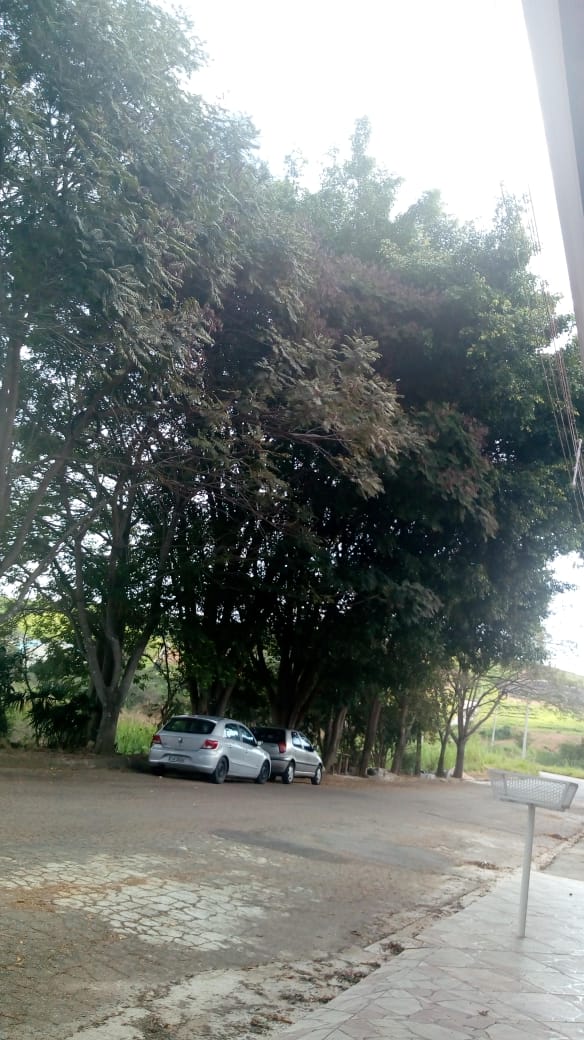 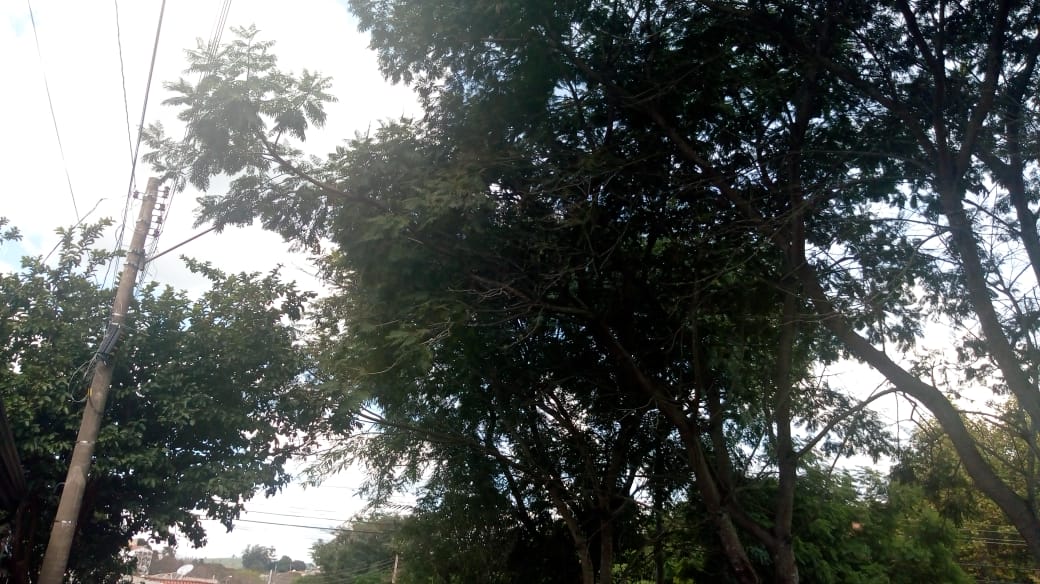 